Lista anual de material para 1er Grado (Personal)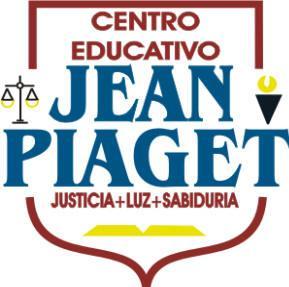 Ciclo Escolar 2020-20212          Cuadernos de doble raya sin espiral de 100 hojas tipo italiano.2         Cuadernos de doble raya sin espiral de 50 hojas tipo italiano.2          Cuadernos de cuadros grandes sin espiral de 100 hojas tipo italiano.1	Cajas de 12 colores de madera.4          Pritts.2         Gomas ( paper mate )2          Sacapuntas 8	Lápices rojos marca Norma.  ( No barrilito)8	Lápices No. 2 marca Maped.  (No otra marca)2	Reglas de 20 cm. de madera. (Pueden ser las del ciclo pasado)2	Estuches de bolsa con cierre. (Pueden ser los del ciclo pasado)1	Tijeras buenas sin punta. (Pueden ser las del ciclo pasado)4	Rollos de papel higiénico.1	Candado con dos llaves. (Puede ser del ciclo pasado)2	Bolsas grandes ziploc con nombre para guardar su material.100	Hojas de colores tamaño carta.5	Foamis de color:_______________________*    Se está considerando el material de reserva que quedó del alumno.*    Los cuadernos del ciclo anterior que aún tengan hojas podrán ser utilizados. *    Pueden utilizar el material en buenas condiciones del año pasado.*    Los cuadernos  deberán estar forrados con el forro que gusten y con nombre, así como los colores, lápices, pritts, reglas, gomas, sacapuntas, etc, etiquetar individualmente.(favor de no forrar con plástico) *   Se utilizan los libros SEP.      Ponerle el nombre del niño en el lomo. ( No se forran) *   Para la casa: Es importante que el niño tenga tijeras, pritt, colores, regla, lápices etc. ya que el material de la escuela no puede ser llevado a casa. *   Favor de traer los útiles completos en una bolsa de plástico, de preferencia ecológica o en caja de cartón, ( se les devolverá), con el nombre del alumno. Fecha pendiente por confirmar.